중국 관광비자 신청서 기재사항(빠짐없이 작성해주세요)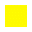 ***여권 커버는 빼고 보내주세요***사진은 1매만 보내주세요(이마, 귀 드러나야 되고요, 안경, 악세서리 안됩니다-1매만요, 못챙겨드립니다)***여권 커버는 빼고 보내주세요***사진은 1매만 보내주세요(이마, 귀 드러나야 되고요, 안경, 악세서리 안됩니다-1매만요, 못챙겨드립니다)***여권 커버는 빼고 보내주세요***사진은 1매만 보내주세요(이마, 귀 드러나야 되고요, 안경, 악세서리 안됩니다-1매만요, 못챙겨드립니다)***여권 커버는 빼고 보내주세요***사진은 1매만 보내주세요(이마, 귀 드러나야 되고요, 안경, 악세서리 안됩니다-1매만요, 못챙겨드립니다)***여권 커버는 빼고 보내주세요***사진은 1매만 보내주세요(이마, 귀 드러나야 되고요, 안경, 악세서리 안됩니다-1매만요, 못챙겨드립니다)***여권 커버는 빼고 보내주세요***사진은 1매만 보내주세요(이마, 귀 드러나야 되고요, 안경, 악세서리 안됩니다-1매만요, 못챙겨드립니다)***여권 커버는 빼고 보내주세요***사진은 1매만 보내주세요(이마, 귀 드러나야 되고요, 안경, 악세서리 안됩니다-1매만요, 못챙겨드립니다)신청인 성명신청인 성명신청인 성명주민번호 뒷자리주민번호 뒷자리주민번호 뒷자리휴대폰번호 휴대폰번호 휴대폰번호 이메일주소이메일주소이메일주소출생도시(도) 출생도시(도) 출생도시(도) (EX: 충남 천안)(EX: 충남 천안)(EX: 충남 천안)(EX: 충남 천안)집주소(신주소로 작성요)집주소(신주소로 작성요)집주소(신주소로 작성요)(        )(        )(        )(        )결혼관계결혼관계결혼관계□ 결혼     □ 미혼    □ 이혼    □ 사별    □ 기타(          )□ 결혼     □ 미혼    □ 이혼    □ 사별    □ 기타(          )□ 결혼     □ 미혼    □ 이혼    □ 사별    □ 기타(          )□ 결혼     □ 미혼    □ 이혼    □ 사별    □ 기타(          )배우자 출생도시 배우자 출생도시 배우자 출생도시 (EX: 충남 천안)(EX: 충남 천안)(EX: 충남 천안)(EX: 충남 천안)배우자 직업배우자 직업배우자 직업중국 전국적 (귀화시)배우자도 해당되는경우 작성요중국 전국적 (귀화시)배우자도 해당되는경우 작성요중국 전국적 (귀화시)배우자도 해당되는경우 작성요귀화전 한자이름 :출생도시 :               귀화전 한자이름 :출생도시 :               귀화전 한자이름 :출생도시 :               귀화전 한자이름 :출생도시 :               (예: Heping District, Shenyang City, Liaoning Province)(예: Heping District, Shenyang City, Liaoning Province)(예: Heping District, Shenyang City, Liaoning Province)(예: Heping District, Shenyang City, Liaoning Province)여권발급 도시여권발급 도시여권발급 도시(EX: 충남 천안)(EX: 충남 천안)(EX: 충남 천안)(EX: 충남 천안)직장정보직장정보직장정보직장정보직장정보직장정보직장정보□사업  □회사원  □자영업  □학생  □주부  □무직  □퇴직  □공무원  □언론인 □기타(          )□사업  □회사원  □자영업  □학생  □주부  □무직  □퇴직  □공무원  □언론인 □기타(          )□사업  □회사원  □자영업  □학생  □주부  □무직  □퇴직  □공무원  □언론인 □기타(          )□사업  □회사원  □자영업  □학생  □주부  □무직  □퇴직  □공무원  □언론인 □기타(          )□사업  □회사원  □자영업  □학생  □주부  □무직  □퇴직  □공무원  □언론인 □기타(          )□사업  □회사원  □자영업  □학생  □주부  □무직  □퇴직  □공무원  □언론인 □기타(          )□사업  □회사원  □자영업  □학생  □주부  □무직  □퇴직  □공무원  □언론인 □기타(          )영문직장명영문직장명영문직장명주소주소주소(        )(        )(        )(        )전화번호전화번호전화번호영문직위/ 영문업무(간단히)영문직위/ 영문업무(간단히)영문직위/ 영문업무(간단히)입사  년.  월    / 퇴사일자입사  년.  월    / 퇴사일자입사  년.  월    / 퇴사일자년소득년소득년소득USDUSDUSDUSD상사이름 / 상사 연락처상사이름 / 상사 연락처상사이름 / 상사 연락처(대표인경우 직원기재요)(대표인경우 직원기재요)(대표인경우 직원기재요)(대표인경우 직원기재요)최종학력만 작성해주세요최종학력만 작성해주세요최종학력만 작성해주세요최종학력만 작성해주세요최종학력만 작성해주세요최종학력만 작성해주세요최종학력만 작성해주세요최종 영문 학교명최종 영문 학교명최종 영문 학교명최종 영문 학교명최종 영문 학교명영문전공영문전공가족정보  “부모 작고인경우 사망으로 기재요”가족정보  “부모 작고인경우 사망으로 기재요”가족정보  “부모 작고인경우 사망으로 기재요”가족정보  “부모 작고인경우 사망으로 기재요”가족정보  “부모 작고인경우 사망으로 기재요”가족정보  “부모 작고인경우 사망으로 기재요”가족정보  “부모 작고인경우 사망으로 기재요”이름성별성별생년월일생년월일주소배우자부남남모여여자녀자녀자녀비상연락망( 신청인 제외, 한국거주자중 가족, 친지, 지인 적어주세요)비상연락망( 신청인 제외, 한국거주자중 가족, 친지, 지인 적어주세요)비상연락망( 신청인 제외, 한국거주자중 가족, 친지, 지인 적어주세요)비상연락망( 신청인 제외, 한국거주자중 가족, 친지, 지인 적어주세요)비상연락망( 신청인 제외, 한국거주자중 가족, 친지, 지인 적어주세요)비상연락망( 신청인 제외, 한국거주자중 가족, 친지, 지인 적어주세요)비상연락망( 신청인 제외, 한국거주자중 가족, 친지, 지인 적어주세요)비상연락망( 신청인 제외, 한국거주자중 가족, 친지, 지인 적어주세요)     이름관계전화번호전화번호전화번호이메일주소이메일주소이메일주소중국 여행 정보(예상날짜 기재해주세요)중국 여행 정보(예상날짜 기재해주세요)중국 여행 정보(예상날짜 기재해주세요)중국 여행 정보(예상날짜 기재해주세요)중국 여행 정보(예상날짜 기재해주세요)중국 여행 정보(예상날짜 기재해주세요)중국 여행 정보(예상날짜 기재해주세요)중국 여행 정보(예상날짜 기재해주세요)입국 도시입국 날짜출국 날짜체류 주소중국에 체류중인가족, 친지 정보체류자격체류자격□ 시민권    □ 영주권   □ 거류자    □ 체류자□ 시민권    □ 영주권   □ 거류자    □ 체류자□ 시민권    □ 영주권   □ 거류자    □ 체류자□ 시민권    □ 영주권   □ 거류자    □ 체류자□ 시민권    □ 영주권   □ 거류자    □ 체류자중국에 체류중인가족, 친지 정보관계관계중국에 체류중인가족, 친지 정보주소주소군대정보(면제인 경우 군종류에 면제로 기재해주세요)군대정보(면제인 경우 군종류에 면제로 기재해주세요)군대정보(면제인 경우 군종류에 면제로 기재해주세요)군대정보(면제인 경우 군종류에 면제로 기재해주세요)군대정보(면제인 경우 군종류에 면제로 기재해주세요)군대정보(면제인 경우 군종류에 면제로 기재해주세요)군대정보(면제인 경우 군종류에 면제로 기재해주세요)군대정보(면제인 경우 군종류에 면제로 기재해주세요)군종류(육군,공군,해군,기타)군종류(육군,공군,해군,기타)군종류(육군,공군,해군,기타)계급특기(보병,포병,운전병,기타)특기(보병,포병,운전병,기타)입대일자제대일자년.  월. 일년.  월. 일기타정보 (기록이 없는경우 “없음”으로 기재요)기타정보 (기록이 없는경우 “없음”으로 기재요)기타정보 (기록이 없는경우 “없음”으로 기재요)기타정보 (기록이 없는경우 “없음”으로 기재요)기타정보 (기록이 없는경우 “없음”으로 기재요)기타정보 (기록이 없는경우 “없음”으로 기재요)기타정보 (기록이 없는경우 “없음”으로 기재요)기타정보 (기록이 없는경우 “없음”으로 기재요)1년동안 외국다녀온 국가1년동안 외국다녀온 국가1년동안 외국다녀온 국가다른나라 비자보유 국가다른나라 비자보유 국가다른나라 비자보유 국가접수센터에서 지문인식한경우 지문인식한 날짜접수센터에서 지문인식한경우 지문인식한 날짜접수센터에서 지문인식한경우 지문인식한 날짜년       월       일                     (서울만 해당요)년       월       일                     (서울만 해당요)년       월       일                     (서울만 해당요)년       월       일                     (서울만 해당요)년       월       일                     (서울만 해당요)